معاهدة التعاون بشأن البراءاتالفريق العاملالدورة الحادية عشرةجنيف، من 18 إلى 22 يونيو 2018معلومات بشأن دخول المرحلة الوطنيةوثيقة من إعداد المكتب الدوليملخصألزمت المكاتب المعيّنة، منذ 1 يوليو 2017، بناء على القاعدة 1.95 بإخطار المكتب الدولي بشأن الطلبات الدولية التي تدخل المرحلة الوطنية في المكتب المعني. وطور المكتب الدولي نظما لجمع تلك المعلومات ونشرها. وقد تطور تزويد المكتب بالمعلومات منذ دخول الشرط حيز النفاذ، بيد أنه ينبغي القيام بمزيد العمل لتعزيز نطاق تلك البيانات وجودتها وضمان دقة مواعيد نشرها.الخلفيةعقب الاقتراح الوارد في وثيقة الفريق العامل المعني بمعاهدة التعاون بشأن البراءات PCT/WG/8/8، اعتمدت الجمعية العامة لمعاهدة التعاون بشأن البراءات في دورتها الرابعة والسبعين، تعديل القاعدة 1.95، الذي دخل حيز النفاذ في 1 يوليو 2017، وبناء عليه ينبغي على المكاتب المعيّنة أن تقدم معلومات مناسبة التوقيت بشأن الطلبات الدولية التي دخلت المرحلة الوطنية، فضلا عن معلومات بشأن أي نشر وطني للطلب أو براءات تمنح تبعا له في مرحلة لاحقة (انظر الوثيقة PCT/A/47/4 Rev والفقرات من 18 إلى 20 من الوثيقة PCT/A/47/9). وقد هدف الاقتراح إلى تحسين النفاذ إلى معلومات البراءات، على أساس أين تسري الحماية وليس أين طلبت الحماية.ووقت صياغة الوثيقة PCT/WG/8/8 في عام 2015، زوّد 50 مكتبا من المكاتب الوطنية والإقليمية، بصفتها مكاتب معيّنة، المكتب الدولي ببعض البيانات المتعلقة بدخول المرحلة الوطنية. غير أن 16 مكتبا وطنيا فقط من المكاتب المعينة واصلت تقديم بيانات بانتظام كاف، وتحديث البيانات في غضون عام من آخر تحديث.التحديثات المرتبطة بالتنفيذاستعد المكتب الدولي لبدء سريان شرط تقديم المكاتب لبيانات دخول البراءات للمرحلة الوطنية، وأدخل تحديثات على نظام استلام البيانات لديه. ويوفر المكتب الدولي، حاليا، مواصفات لإبلاغ المعلومات المتعلقة بوضع المرحلة الوطنية بنسقي CSV وXML، ولإرسالها عن طريق خدمة تبادل البيانات المتاحة في إطار نظام معاهدة التعاون بشأن البراءات (PCT-EDI).وفضلا عن ذلك، توفر الخدمة المتاحة للمكاتب المعينة في إطار النظام الإلكتروني لمعاهدة التعاون بشأن البراءات (ePCT) إمكانية الإبلاغ عن حالات دخول المرحلة الوطنية. وصممت هذه الخدمة أساسا من أجل تمكين النفاذ إلى ملفات الطلبات الدولية التي دخلت المرحلة الوطنية قبل النشر، ولكنها تستخدم أيضا لإبلاغ جميع المعلومات المطلوبة المتعلقة بوضع المرحلة الوطنية من قبل بعض المكاتب التي لا تود نظام أتمتة الملكية الصناعية باستخدام خدمة تبادل البيانات المتاحة في إطار نظام معاهدة التعاون بشأن البراءات.وقد جمع المكتب الدولي في الوقت الراهن بيانات الدخول إلى المرحلة الوطنية في 63 مكتبا معينا، أي 13 مكتبا أكثر من 2015. وقد وردت البيانات المذكورة من 41 مكتبا، بينها مكتبان يستخدمان واجهة المستخدم للنظام الإلكتروني لمعاهدة التعاون بشأن البراءات. وتجدر الإشارة إلى أن 32 مكتبا (16 مكتبا أكثر من 2015) تزود حاليا المكتب الدولي بالبيانات بشكل أكثر انتظاما. وفي حال دخلت براءات المرحلة الوطنية في جميع المكاتب، قد يبلغ عدد المكاتب التي قد تزود بيانات دخول المرحلة الوطنية 124 مكتبا، تغطي 152 دولة عضوا (باحتساب الدول التي أغلقت طريقها الوطني والمكاتب الإقليمية).ومن أجل مساعدة المكاتب التي تستخدم نظام أتمتة الملكية الصناعية (IPAS) التابع للويبو في إدارة البراءات الوطنية، قام المكتب الوطني بتحديث التطبيق البرمجي لنظام الويبو للنشر كي يشمل مسارا مؤتمتا لإتاحة بيانات دخول البراءات المرحلة الوطنية. ويقوم عدد من المكاتب المعينة حاليا بتثبيت هذه الوظيفة وضبط إعداداتها. وينتظر أن يبدأ استخدام هذه القناة لاستلام بيانات المرحلة الوطنية قريبا.ومن ناحية أخرى، أدخل المكتب الدولي تحديثات على طريقة إيصال بيانات دخول المرحلة الوطنية ومدى وضوحها من خلال بعض التطويرات على الموقع الالكتروني لركن البراءات الإلكتروني Patentscope، إذ يمكن للمستخدم النقر على "Browse" في القائمة الرئيسية من أجل تنزيل مجموعات بيانات دخول المرحلة الوطنية في نسق CSV. وينوي المكتب الدولي إدخال المزيد من التحسينات على الموقع الإلكتروني في القريب العاجل، من أجل السماح بتنزيل مجموعات بيانات تراكمية (بدل تنزيل مجموعات البيانات الكاملة).وقد تسببت بعض الموانع في تأخير البدء في نقل البيانات أو توريدها بشكل فعلي من بعض الدول الأعضاء، ومنها خاصة المشاكل المتعلقة بجودة البيانات والناجمة عن حالة بعض مجموعات الوثائق السابقة الممسوحة ضوئيا. وفي المقابل نفذ المكتب الدول عددا من عمليات مراقبة جودة البيانات المؤتمتة، بهدف التأكد من أن التاريخ المبين في بيانات دخول المرحلة الوطنية المتعلقة بطلب بعينه يرد ضمن حيز زمني معقول مقارنة بتاريخ دخول الطلب المرحلة الوطنية ومن أن تسلسل الرقم الوطني للطلبات موافق لبيانات دخول المرحلة الوطنية، بالشكل المنتظر.الخطوات المقبلة يوصي المكتب الدولي بأن تتأكد المكاتب المعينة من توفر البيانات التي قدمتها تلك المكاتب أو حصلت عليها، باستخدام خيار "Browse" في القائمة الرئيسية لركن البراءات الالكتروني.إثر ذلك، ينبغي على المكاتب حسب البيانات المتاحة، القيام بأحد الأعمال التالية على الأقل: (أ)	أن تستعرض المعلومات الممسوحة ضوئيا المتاحة في الوقت الراهن في قواعد بياناتها الخاصة، ومقارنة تلك المعلومات مع البيانات المتاحة في ركن البراءات، وينبغي على المكاتب التي تتوفر لديها مجموعة بيانات عالية الجودة وغير متاحة في ركن البراءات أن تستخرج مجموعة البيانات المذكورة وترسلها بشكل منفصل إلى المكتب الدولي، ويحبذ إرسالها في النسق المطلوب – وسيساعد المكتب الدولي المكاتب على تحويل البيانات إلى النسق المطلوب، حسب الحاجة. (ب)	وأن تستعرض إمكانية تنفيذ إجراء مبسط باستخدام النظام الإلكتروني لمعاهدة التعاون بشأن البراءات أو نظام محلي من أجل تسجيل المعلومات الواردة في الملف الأمامي لبيانات دخول المرحلة الوطنية المطلوبة، وإرسال تلك المعلومات بانتظام (يفضل إرسال البيانات مرة في الشهر على الأقل) في أحد النسقين الضروريين (CSV أو XML)، وقد تحتاج المكاتب التي تنفذ نظام أتمتة الملكية الصناعية لإدارة البراءات الوطنية، إلى تنفيذ آلية مؤقتة لإرسال البيانات، إذا لم يتم تحديث نظام أتمتة الملكية الصناعية، قبل موفى 2018، بشكل يمكّن من إرسال بيانات دخول المرحلة الوطنية؛ (ج)	وأن تزود المكتب الدولي، بقاعدة تقنية للتعرف باستخدام رقم الطلب الوطني على الرابط المؤدي إلى طلبات البراءات الواردة في قاعدة البيانات الوطنية لطلبات البراءات، في الحالات التي ينفذ فيها المكتب المعين قاعدة بيانات وطنية لطلبات البراءات، دون أن يتضمن ركن البراءات أي رابط لتلك الطلبات.ويوصي المكتب الدولي، المكاتب المعينة التي لم تستلم أي طلبات دخول المرحلة الوطنية منذ فترة زمنية، سواء قصيرة، مثلا في 2018، أو أطول من ذلك، أن تتصل بالمكتب الدولي كي تؤكد أنها لم تستلم أي طلب دخول للمرحلة الوطنية منذ بعض الوقت.وأعرب المكتب الدولي عن استعداده، كلما دعت إلى ذلك الحاجة، لمساعدة أي مكتب على تنفيذ إرسال البيانات أو تحسينه.إن الفريق العامل مدعو إلى الإحاطة علما بالمستجدات المتعلقة بمعلومات دخول المرحلة الوطنية المبينة في هذه الوثيقة.[نهاية الوثيقة]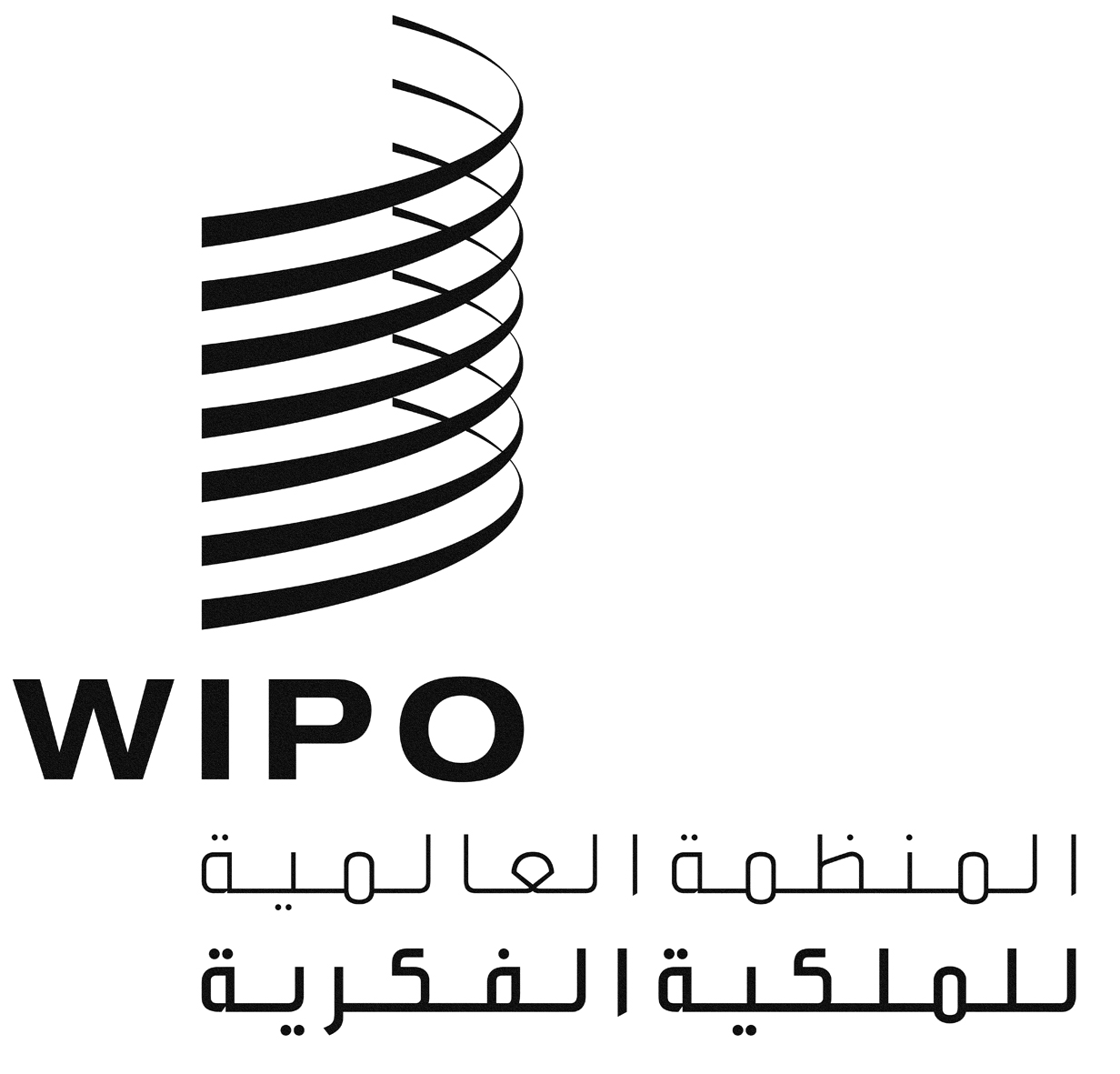 APCT/WG/11/10PCT/WG/11/10PCT/WG/11/10الأصل: بالإنكليزيةالأصل: بالإنكليزيةالأصل: بالإنكليزيةالتاريخ: 8 مايو 2018التاريخ: 8 مايو 2018التاريخ: 8 مايو 2018